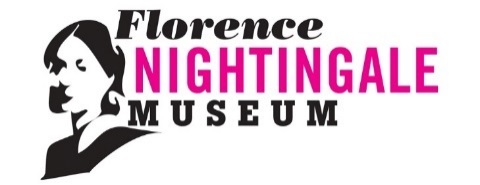 Florence Nightingale Volunteer Application formIf you have any queries please email stephanie@florence-nightingale.co.uk or   kristin@florence-nightnagle.co.uk or phone 020 7188 4400.Contact DetailsPlease select which day you are available to volunteerAre you able to commit to one regular shift per week for a min of 3 months?	Yes	NoReferencesPlease provide details of two referees who are over 18. One should be someone you know in a professional capacity and the other can be a neighbour, friend or colleague.Thank you for your interest in volunteering with the Florence Nightingale Museum. Please remember to send your CV with your application form to Kristin Buhnemann at kristin@florence-nigtingale.co.uk.First NameSurnameEmailHome AddressMobile Phone Home PhoneTimeMondayTuesdayWednesdayThursdayFridaySaturday Sunday 9.00-13.0013.00-17.00Please explain why you would like to become a Volunteer at the Florence Nightingale Museum. What would you like to gain from the role? (max. 250 words)Please refer to the role description. Do you have any relevant experience, skills, personal qualities or knowledge with volunteering or working with children in a museum or public facing role? (max. 250 words)NameNameRelationship to youRelationship to youWork numberWork numberMobile numberMobile numberEmailEmailHow do you know this person?How do you know this person?The information which you give on this form will be used in line with the Data Protection Act 1998. It will be used to enable the application to be processed; to enable the organisation to compile statistics, or to assist other organisations to do so, provided that no information that would identify you as an individual. The information will be kept securely, and will be kept no longer than necessary.